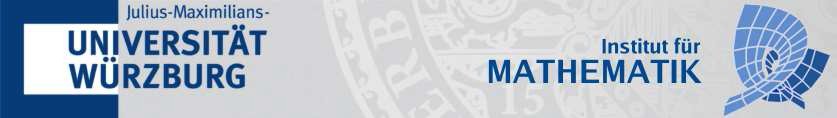 Prüfungsorganisation  Bachelor/Master am Institut für MathematikVersion 24.06.2014Organisationsablauf für eine MasterarbeitModul 11-MA-MP (Master Mathematische Physik).Der Prüfling vereinbart mit dem/der Betreuenden ein Thema für die Arbeit und den Beginn der Arbeit.Eigentlich müssten die Zulassungsvoraussetzungen für die Abschlussarbeit nachgeprüft werden. Wir ver- langen nur die Bestätigung des Prüflings darüber. Auf jeden Fall ist die beiliegende Vereinbarung zu unterzeichnen.Der/die Betreuende legt gemeinsam mit dem Prüfling die Zuordnung der Module 11-FS-MP (Fachliche Spezialisierung), 11-MP-MP (Methodenkenntnis und Projektplanung) und 11-MP-AG (Arbeitsgemein- schaft Mathematischen Physik) fest und bestätigt diese in dieser Vereinbarung.Der/die Betreuende bittet schon bei der Themenvergabe darum, dass am Ende drei gedruckte Exemplare im Prüfungsamt abgegeben werden (die ASPO und die FSB fordern nur zwei).Der/die Betreuende bestätigt die Vergabe des Themas und das Vergabedatum und schlägt einen Zweit- prüfer oder eine Zweitprüferin vor.Der/die Prüfungsausschussvorsitzende bestätigt die Zuteilung und leitet das ausgefüllte Formular an Frau Schmid im Servicezentrum weiter.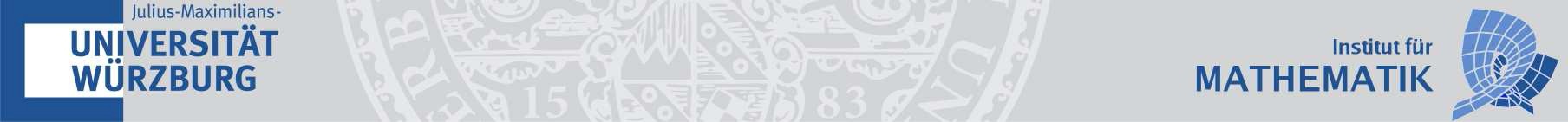 Antrag auf Zuteilung einer Master-Arbeit im Studiengang Mathematische PhysikNachname:		Vorname:  	Geburtsdatum:		Matrikelnr:  	Hiermit beantrage ich die Zuteilung einer Master-Arbeit gemäß der Allgemeinen Studien- und Prüfungsordnung (ASPO) der Universität WürzburgHiermit bestätige ich, dass ich an der Julius-Maximilians-Universität Würzburg im Master-Studiengang Ma- thematische Physik immatrikuliert bin (Immatrikulationsbescheinigung beiliegend) und die für die Anmeldung der Master-Arbeit erforderlichen Leistungspunkte nach ASPO in Verbindung mit den Fachspezifischen Bestim- mungen für den oben genannten Studiengang bereits erbracht habe (wird vom Prüfungsamt überprüft). Die Zuordnung der Module 11-FS-MP (Fachliche Spezialisierung), 11-MP-MP (Methodenkenntnis und Projekt- planung) und 11-MP-AG (Arbeitsgemeinschaft Mathematischen Physik) soll gemäß Seite 3 dieses Formulars erfolgen.Ort, Datum:	Unterschrift:  	Hinweis: Wir bitten Sie, Ihre Master-Arbeit im Prüfungsamt mit drei gedruckten Exemplaren einzureichen.(Vom Betreuer bzw. von der Betreuerin der Master-Arbeit auszufüllen)Herr/Frau	beantragt die Zuteilung einer Master-Arbeit im oben genannten Studiengang.Es wird folgendes Thema vereinbart (in deutsch und in englisch angeben):Vorschlag für Zweitprüfer/-in:  	Das Thema wird mit Wirkung vom	zugeteilt, die Bearbeitungszeit beträgt sechs Monate ab diesem Datum (gemäß ASPO und FSB).Ort, Datum:  	Name, Unterschrift des Betreuers bzw. der Betreuerin:  	(Vom Vorsitzenden bzw. von der Vorsitzenden des Prüfungsausschusses auszufüllen)Herr/Frau		wird das oben genannte Thema zugeteilt. Ort, Datum:  	Name, Unterschrift des/der Prüfungsausschussvorsitzenden:  	11-FS-MP: Fachliche Spezialisierung (10 ECTS)Erbracht durch:  	(Art der Prüfungsleistung bzw. Modulbezeichnung)Datum/Semester:	Note: 	Falls die Prüfungsleistung in Absprache mit dem/der Betreuer/-in durch ein anderes Modul erbracht wurde, bitte ich um Umbuchung obigen Moduls zu 11-FS-MP	DUnterschrift Prüfling:  	Unterschrift  Betreuer/-in:  	11-MP-MP: Methodenkenntnis und Projektplanung (10 ECTS)Erbracht durch:  	(Art der Prüfungsleistung bzw. Modulbezeichnung)Datum/Semester:	Note: 	Falls die Prüfungsleistung in Absprache mit dem/der Betreuer/-in durch ein anderes Modul erbracht wurde, bitte ich um Umbuchung obigen Moduls zu 11-MP-MP	DUnterschrift Prüfling:  	Unterschrift  Betreuer/-in:  	11-MP-AG: Arbeitsgemeinschaft Mathematische Physik (10 ECTS)Ich bitte um Umbuchung des ModulsArbeitsgemeinschaft  	aus dem Semester  	aus dem Wahlpflichtbereich zu 11-MP-AG im Pflichtbereich Unterschrift Prüfling:  	Version  10.06.2014